       Colour this picture of the Israelites outside Jericho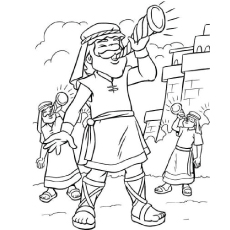 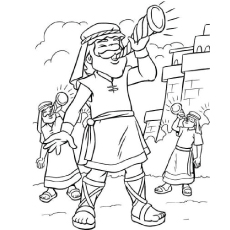 Original image http://getdrawings.com/joshua-coloring-pages